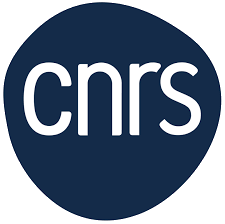 Demande d’inscription à l’Ecole Thématique CNRSASTER’XAnalyses par Spectroscopies, Tomographie et Emission de Rayons XGrenoble, 13-17 mai 2024A adresser avant le 29 mars 2024 à Olivier Proux, proux@esrf.frINFORMATIONS INDIVIDUELLES Mme    M.   Nom      	Prénom      Date de naissance      Lieu de naissance (pour les formalités administratives de l’ESRF)      Nationalité (pour les formalités administratives de l’ESRF)      STATUT  cocher les cases correspondantes Doctorants CNRS				 Doctorants (autre établissement) Post-doctorants CNRS			 Post-doctorants (autre établissement) Ingénieur-Technicien CNRS			 Ingénieur-Technicien (autre établissement) Chercheur CNRS				 Chercheur (autre établissement) Enseignants-chercheurs Participants d’établissements privés CDD	 CDITel. professionnel                            	  Mèl.      Intitulé de l’unité :       Université :       Adresse professionnelle :     Personnels CNRS : Laboratoire 	        Département scientifique              Grade :                               N° Agent :       INFORMATIONS SCIENTIFIQUES ET PEDAGOGIQUES	L’inscription sera validée après l’examen du dossier de candidature composé des informations administratives, techniques, de la description de vos activités actuelles et de vos motivations.Merci de décrire votre activité professionnelle actuelle (le cas échéant indiquez les lignes synchrotrons ou les tomographes X utilisés, les publications principales qui en ont été tirées)  :En quoi cette formation vous serait utile pour votre activité professionnelle ? Précisez vos attentes par rapport à la formation (sur votre activité actuelle, sur l’évolution de votre emploi ou dans le cadre de votre projet professionnel) :Formations déjà suivies dans ce domaine (formation initiale ou continue, expériences passées, autre) :SEJOURPensez-vous arriver ?  – le 12/05				– le 13/05 	Avez-vous besoin d’un hébergement (tarif négocié)	Les repas de midi seront pris en commun avec un menu choisi à l’avance.Demandez-vous un menu spécial	?	Si oui, vous pouvez préciser ici :	     Pour les personnels CNRS, les frais de formation sont pris en charge, de même que l’ensemble des frais de missions (veuillez contacter le service de Formation Permanente de votre délégation).Pour les personnels non-CNRS, les frais de formation sont pris en charge par l’école de même que les repas de midi, deux repas du soir, mais pas les autres frais de mission (transport, hébergement, autres repas…).CONFIRMATION DE L’INSCRIPTION Les candidats seront informés personnellement du résultat de leur demande mi-avril 2024..Fait à        , le        	Signature du demandeur	Signature du directeur d’unité/responsable de servicePour les personnels CNRS, nom et visa du correspondant formation      Avez-vous déjà utilisé ces techniques ? Spectroscopie d’Absorption X Simulations EXAFS Calculs XANES Spectroscopie d’Emission X Tomographie X sur synchrotron Tomographie X en laboratoire Ptychographie XAllez-vous utiliser prochainement ces techniques ? Spectroscopie d’Absorption X Simulations EXAFS Calculs XANES Spectroscopie d’Emission X Tomographie X sur synchrotron Tomographie X en laboratoire Ptychographie X